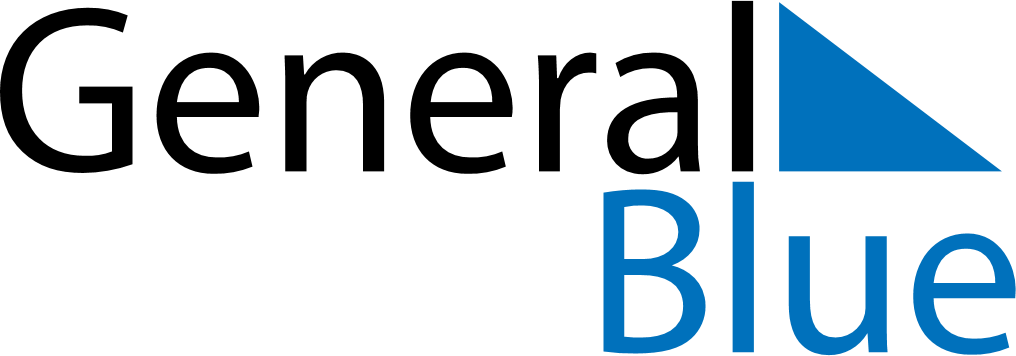 May 2022May 2022May 2022May 2022Isle of ManIsle of ManIsle of ManSundayMondayTuesdayWednesdayThursdayFridayFridaySaturday12345667Early May bank holiday8910111213131415161718192020212223242526272728293031